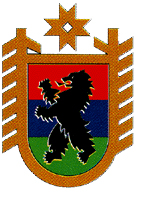 Российская  ФедерацияРеспублика Карелия МУНИЦИПАЛЬНОЕ ОБРАЗОВАНИЕ «МЕДВЕЖЬЕГОРСКИЙ МУНИЦИПАЛЬНЫЙ РАЙОН»АДМИНИСТРАЦИЯ  ТОЛВУЙСКОГО СЕЛЬСКОГО ПОСЕЛЕНИЯПОСТАНОВЛЕНИЕ        от  16.06.2017 г.  № 33                 д. ТолвуяОб организации пожарно - профилактической работы в жилом секторе и на объектах с массовым пребыванием людей на территории Толвуйского сельского поселения В целях исполнения Федеральных законов от 06 октября 2003 года № 131-ФЗ «Об общих принципах организации местного самоуправления в Российской Федерации» и от 21 декабря 1994 года № 69-ФЗ «О пожарной безопасности» и в целях повышения уровня пожарной безопасности в жилом секторе и на объектах с массовым пребыванием людей на территории Толвуйского сельского поселения, администрация  п о с т а н о в л я е т:1. Ежеквартально проводить пожарно-профилактическую работу в жилом секторе, в том числе с распространением информационных материалов, проведением бесед, инструктажей и пр.2. Включить в повестку дня всех собраний граждан вопросы по предупреждению и тушению пожаров на территории сельского поселения.3. Руководителям учреждений с массовым пребыванием людей обеспечить выполнение Правил противопожарного режима в Российской Федерации.4. Контроль за выполнением настоящего постановления оставляю за собой.6. Постановление вступает в силу со дня его подписания.            Глава  муниципального  образования            «Толвуйское  сельское поселение»                                                      Т.П.Боровская                                                                                                                        Приложение 1к Постановлению Главы Толвуйского    сельского поселенияот 16.06.2017 года № 32Перечень первичных средств пожаротушения для оснащения территорий общего пользованияНаселенные пункты сельского поселения, садоводческие товарищества, дачные кооперативы и коттеджные поселки с количеством усадеб (участков, коттеджей) не более 300 для целей пожаротушения должны иметь переносную пожарную мотопомпу, с количеством усадеб (участков, коттеджей) от 300 до 1000 - прицепную пожарную мотопомпу, а с количеством усадеб (участков, коттеджей) свыше 1000 - не менее двух прицепных мотопомп. Пожарные мотопомпы должны быть укомплектованы пожарно-техническим вооружением, заправлены топливом и находиться в исправном состоянии. За пожарными мотопомпами закреплены моторист из числа членов добровольной пожарной дружины, прошедший специальную подготовку, а именно:- деревня  Кузаранда – Мухин В.В., Дорохин А.А.,- деревня Падмозеро  –  Епишин А.И., Епишин С.И., -деревня Толвуя	   - Соколов А.Н.Моторист отвечает за хранение, обслуживание и готовность применения пожарной мотопомпы и пожарно-технического вооружения (пожарные рукава, пожарные стволы, разветвления и т.п.). В населенных пунктах поселения порядок доставки пожарно-технического вооружения следующий:- деревня  Толвуя - личный автотранспорт гр. Соколова А.Н.;- деревня Кузаранда – трактор,- деревня падмозеро - тракторВ случае отсутствия на момент пожара требуемого автотранспорта членами добровольной пожарной дружины решение об использовании имеющейся техники принимается самостоятельно.Из расчета на каждые 10 домов необходимо иметь пожарный щит, на котором должно находится: лом, багор, 2 ведра, 2 огнетушителя объемом не менее  каждый, 1 лопата штыковая, 1 лопата совковая, асбестовое полотно, грубошерстная ткань или войлок (кошма, покрывало из негорючего материала), емкость для хранения воды не менее 0,2 куб.м.В населенных пунктах поселения на стенах ИЖД (калитках или воротах домовладений) должны вывешиваться таблички с изображением инвентаря, с которым жильцы этих домов обязаны являться на тушение пожара. У каждого жилого строения должна быть установлена емкость (бочка) с водой. Бочки для хранения воды должны иметь объем не менее 0,2 куб.м. и комплектоваться ведрами. У каждого жилого строения должна быть установлен ящик для песка, который должен иметь объем 0,5; 1,0 и 3 куб.м. и комплектоваться совковой лопатой.В каждом жилого строения должен быть огнетушитель, который должен содержаться согласно паспорта и вовремя перезаряжаться.